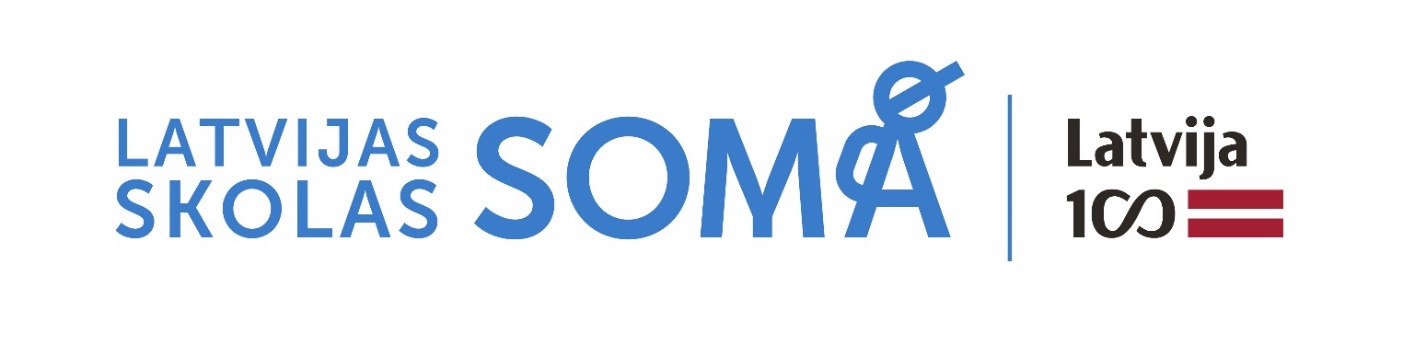 Rakstniecības un mūzikas muzeja izbraukuma nodarbības “LASĀMSKAPIS”2.d un 2.c klasei2018. gada 26. novembrī Rīgas Pļavnieku pamatskolas 313.kab.Rakstniecības un mūzikas muzeja izbraukuma nodarbības “LASĀMSKAPIS”2.d un 2.c klasei2018. gada 26. novembrī Rīgas Pļavnieku pamatskolas 313.kab.Rakstniecības un mūzikas muzeja izbraukuma nodarbības “LASĀMSKAPIS”2.d un 2.c klasei2018. gada 26. novembrī Rīgas Pļavnieku pamatskolas 313.kab.Rakstniecības un mūzikas muzeja izbraukuma nodarbības “LASĀMSKAPIS”2.d un 2.c klasei2018. gada 26. novembrī Rīgas Pļavnieku pamatskolas 313.kab.Rakstniecības un mūzikas muzeja izbraukuma nodarbības “LASĀMSKAPIS”2.d un 2.c klasei2018. gada 26. novembrī Rīgas Pļavnieku pamatskolas 313.kab.Rakstniecības un mūzikas muzeja izbraukuma nodarbības “LASĀMSKAPIS”2.d un 2.c klasei2018. gada 26. novembrī Rīgas Pļavnieku pamatskolas 313.kab.Rakstniecības un mūzikas muzeja izbraukuma nodarbības “LASĀMSKAPIS”2.d un 2.c klasei2018. gada 26. novembrī Rīgas Pļavnieku pamatskolas 313.kab.KlaseSt. p.k.Kab.StundaNodarbības laiksSkolēni2. d1.222.Matemātika8:50 – 9:501.grupa (1.-10.sk. no žurnāla saraksta)2. d2.222.Latviešu val.8:50 – 9:501.grupa (1.-10.sk. no žurnāla saraksta)2. d2.222.Latviešu val.10:05 – 11:052.grupa (11.-20.sk. no žurnāla saraksta)2. d3.222.Latviešu val.10:05 – 11:052.grupa (11.-20.sk. no žurnāla saraksta)PusdienasPusdienasPusdienasPusdienasPusdienasPusdienasPusdienas2. c4.226.328.Latviešu val.Latviešu val.11:35 – 12:351.grupa (1.-14.sk. no žurnāla saraksta)2. c5.328.Soc. zin.11:35 – 12:351.grupa (1.-14.sk. no žurnāla saraksta)2. c5.328.Soc. zin.12:55 – 13:552.grupa (15.-27.sk. no žurnāla saraksta)2. c6.zāleSports12:55 – 13:552.grupa (15.-27.sk. no žurnāla saraksta)Rakstniecības un mūzikas muzeja izbraukuma nodarbības “LASĀMSKAPIS”2.a un 2.b klasei2018. gada 28. novembrī Rīgas Pļavnieku pamatskolas 313.kab.Rakstniecības un mūzikas muzeja izbraukuma nodarbības “LASĀMSKAPIS”2.a un 2.b klasei2018. gada 28. novembrī Rīgas Pļavnieku pamatskolas 313.kab.Rakstniecības un mūzikas muzeja izbraukuma nodarbības “LASĀMSKAPIS”2.a un 2.b klasei2018. gada 28. novembrī Rīgas Pļavnieku pamatskolas 313.kab.Rakstniecības un mūzikas muzeja izbraukuma nodarbības “LASĀMSKAPIS”2.a un 2.b klasei2018. gada 28. novembrī Rīgas Pļavnieku pamatskolas 313.kab.Rakstniecības un mūzikas muzeja izbraukuma nodarbības “LASĀMSKAPIS”2.a un 2.b klasei2018. gada 28. novembrī Rīgas Pļavnieku pamatskolas 313.kab.Rakstniecības un mūzikas muzeja izbraukuma nodarbības “LASĀMSKAPIS”2.a un 2.b klasei2018. gada 28. novembrī Rīgas Pļavnieku pamatskolas 313.kab.Rakstniecības un mūzikas muzeja izbraukuma nodarbības “LASĀMSKAPIS”2.a un 2.b klasei2018. gada 28. novembrī Rīgas Pļavnieku pamatskolas 313.kab.KlaseSt. p.k.Kab.StundaNodarbības laiksSkolēni2. a1.315.Matemātika8:50 – 9:501.grupa (1.-15.sk. no žurnāla saraksta)2. a2.129.131.Latviešu val.Latviešu val.8:50 – 9:501.grupa (1.-15.sk. no žurnāla saraksta)2. a2.129.131.Latviešu val.Latviešu val.10:05 – 11:052.grupa (16.-30.sk. no žurnāla saraksta)2. a3.129.131.Latviešu val.Latviešu val.10:05 – 11:052.grupa (16.-30.sk. no žurnāla saraksta)PusdienasPusdienasPusdienasPusdienasPusdienasPusdienasPusdienas2. b4.327.Mājt. un tehn.11:35 – 12:351.grupa (1.-11.sk. no žurnāla saraksta)2. b5.215.Angļu val.11:35 – 12:351.grupa (1.-11.sk. no žurnāla saraksta)2. b5.215.Angļu val.12:55 – 13:552.grupa (12.-23.sk. no žurnāla saraksta)2. b6.--12:55 – 13:552.grupa (12.-23.sk. no žurnāla saraksta)Rakstniecības un mūzikas muzeja izbraukuma nodarbības “LASĀMSKAPIS”3.c klasei2018. gada 5.decembrī Rīgas Pļavnieku pamatskolas 313.kab.Rakstniecības un mūzikas muzeja izbraukuma nodarbības “LASĀMSKAPIS”3.c klasei2018. gada 5.decembrī Rīgas Pļavnieku pamatskolas 313.kab.Rakstniecības un mūzikas muzeja izbraukuma nodarbības “LASĀMSKAPIS”3.c klasei2018. gada 5.decembrī Rīgas Pļavnieku pamatskolas 313.kab.Rakstniecības un mūzikas muzeja izbraukuma nodarbības “LASĀMSKAPIS”3.c klasei2018. gada 5.decembrī Rīgas Pļavnieku pamatskolas 313.kab.Rakstniecības un mūzikas muzeja izbraukuma nodarbības “LASĀMSKAPIS”3.c klasei2018. gada 5.decembrī Rīgas Pļavnieku pamatskolas 313.kab.Rakstniecības un mūzikas muzeja izbraukuma nodarbības “LASĀMSKAPIS”3.c klasei2018. gada 5.decembrī Rīgas Pļavnieku pamatskolas 313.kab.Rakstniecības un mūzikas muzeja izbraukuma nodarbības “LASĀMSKAPIS”3.c klasei2018. gada 5.decembrī Rīgas Pļavnieku pamatskolas 313.kab.KlaseSt. p.k.Kab.StundaNodarbības laiksSkolēni3. c1.Mūz.k.Mūzika8:50 – 9:501.grupa (1.-12.sk. no žurnāla saraksta)3. c2.226.Matemātika8:50 – 9:501.grupa (1.-12.sk. no žurnāla saraksta)3. c2.226.Matemātika10:05 – 11:052.grupa (13.-23.sk. no žurnāla saraksta)3. c3.226.Soc. zin.10:05 – 11:052.grupa (13.-23.sk. no žurnāla saraksta)PusdienasPusdienasPusdienasPusdienasPusdienasPusdienasPusdienas